Lesson 8: Compare Matching ImagesLet’s figure out what we have more and fewer of.8.1: Are There Enough?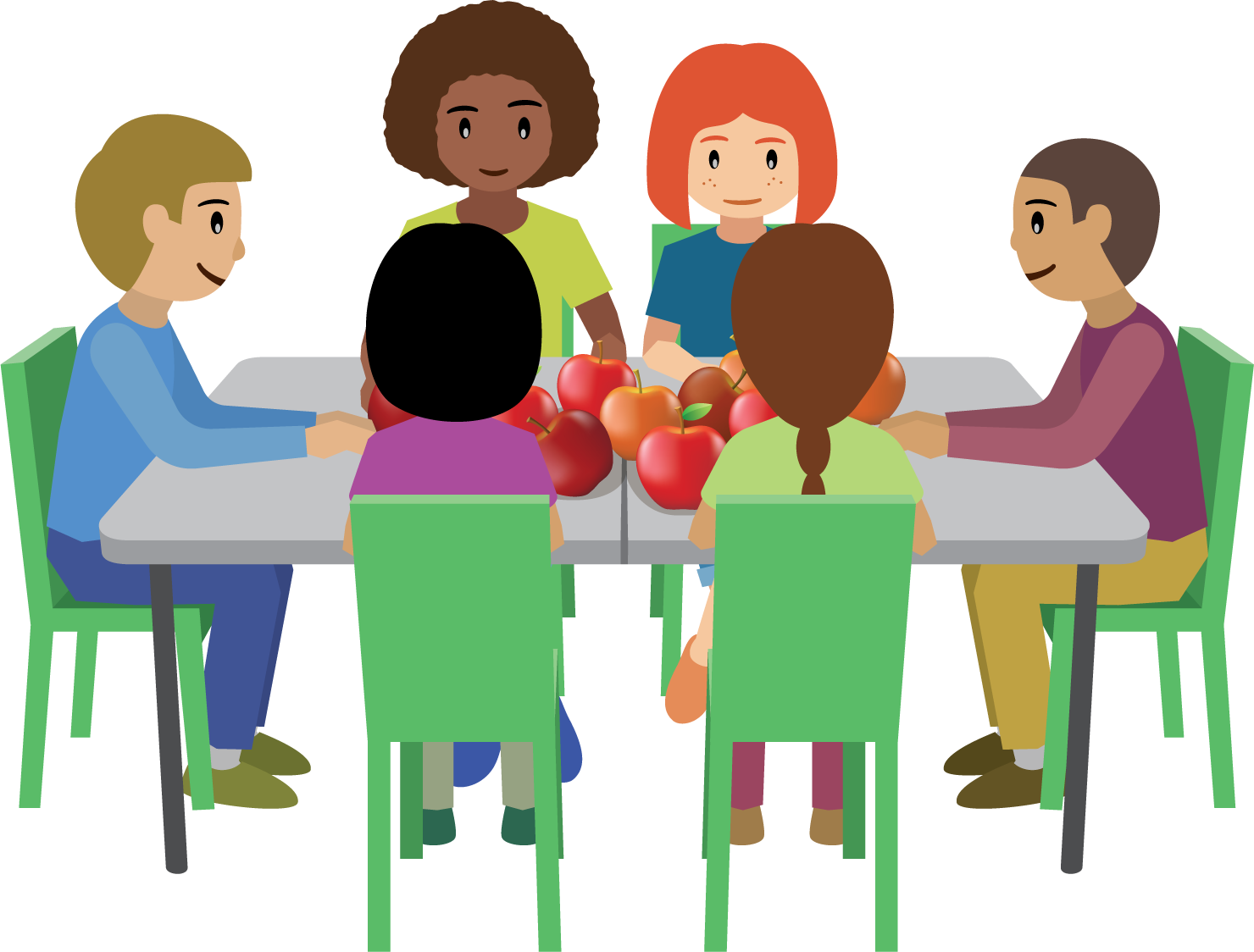 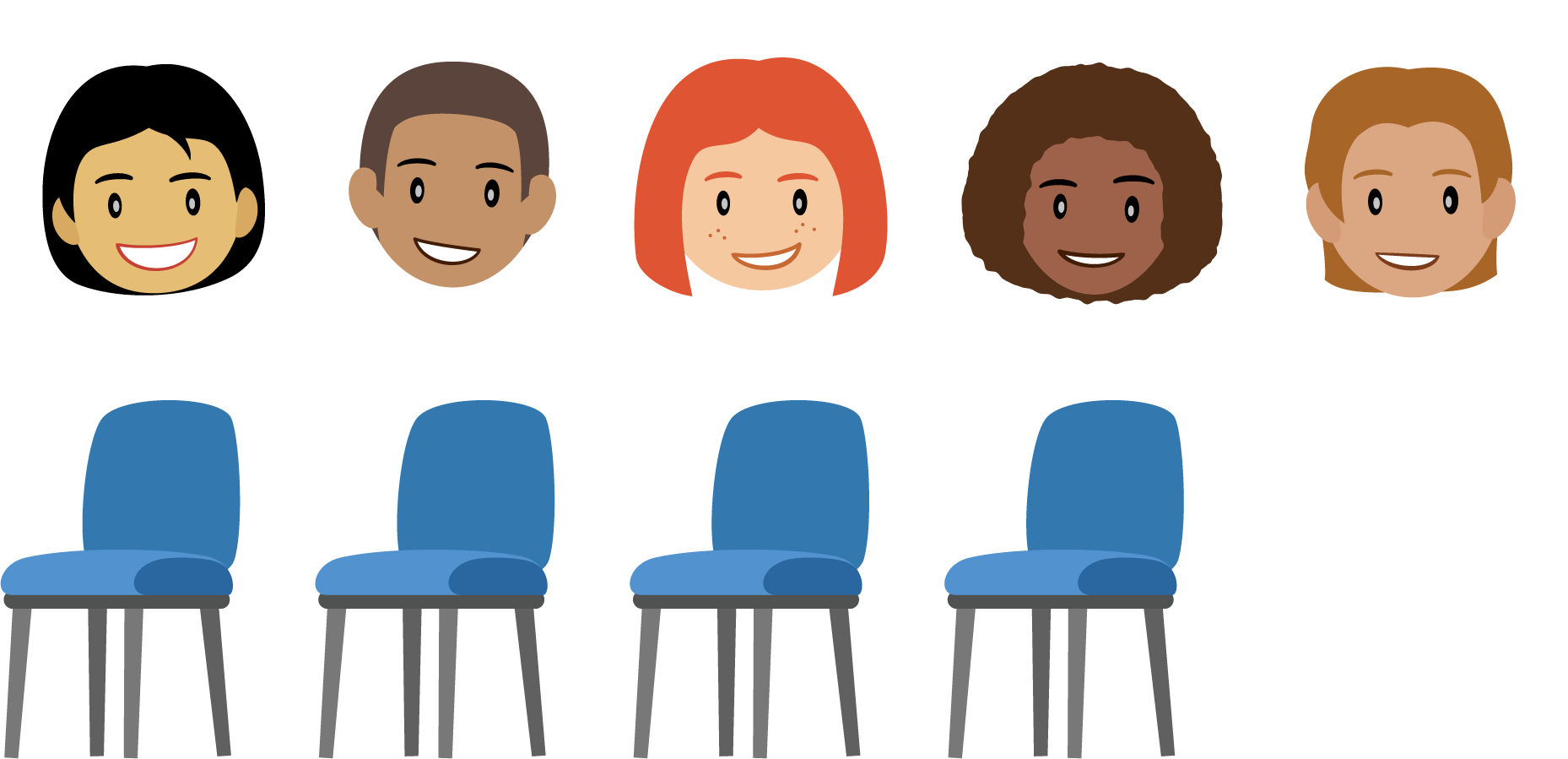 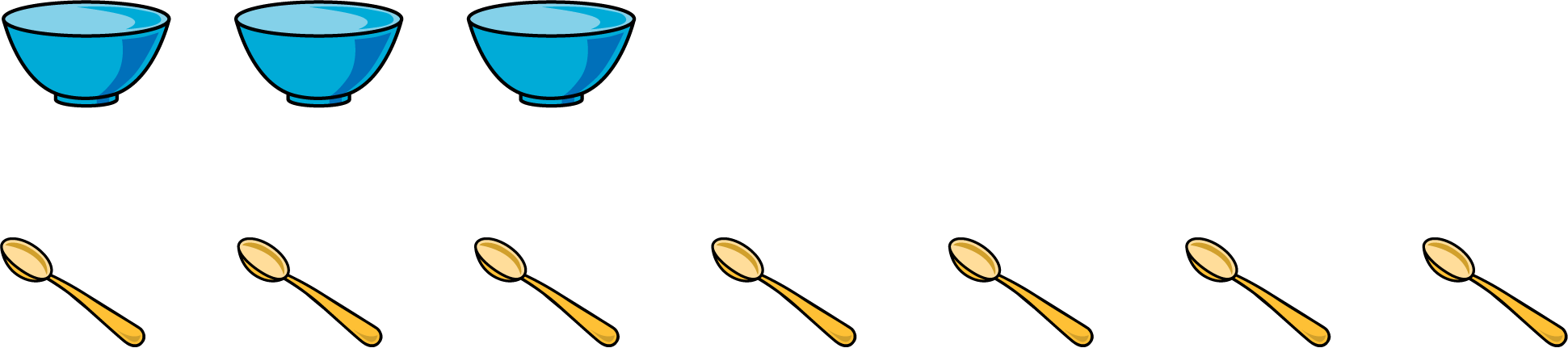 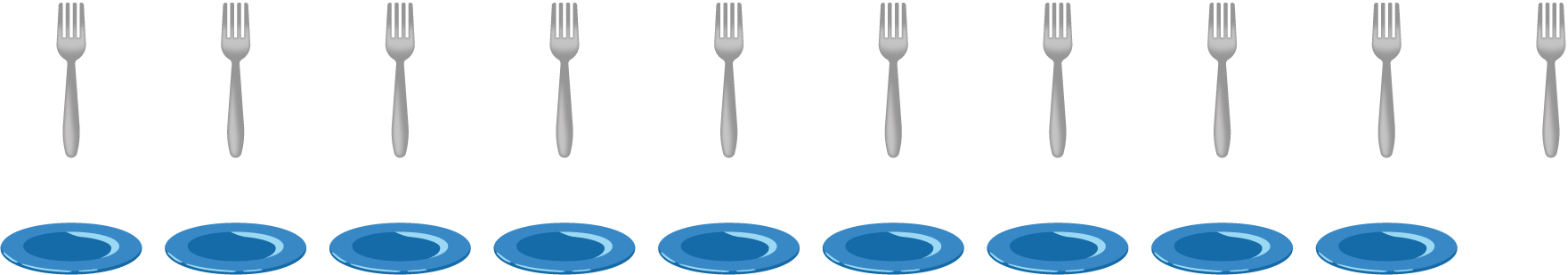 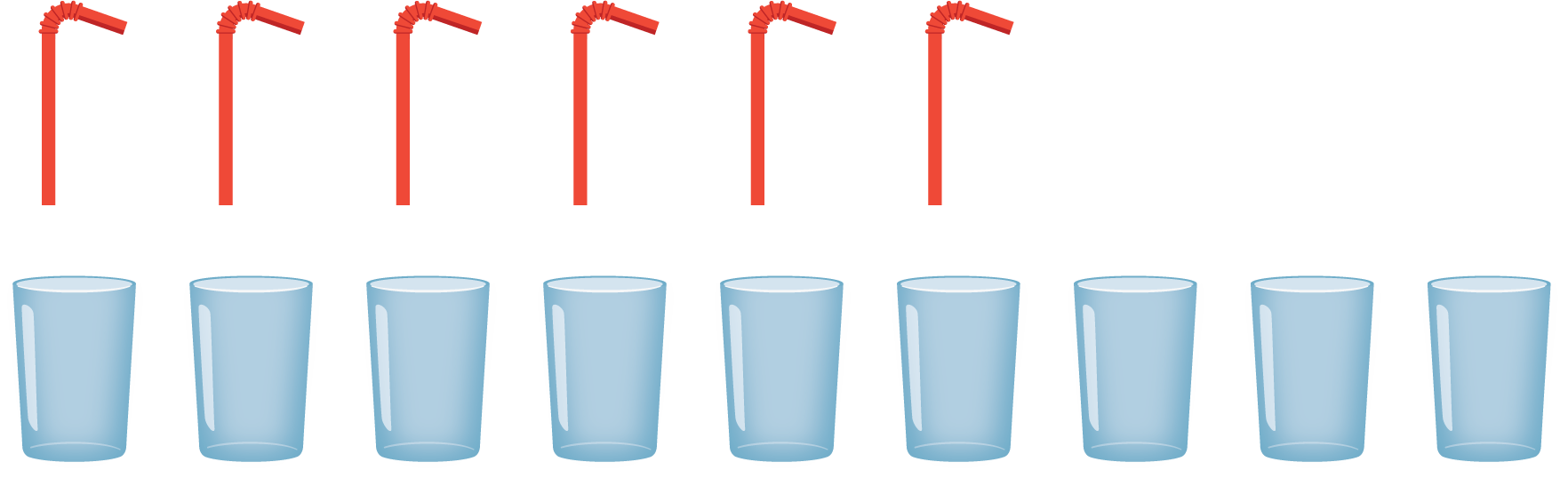 8.2: Comparing Images That Aren’t Matched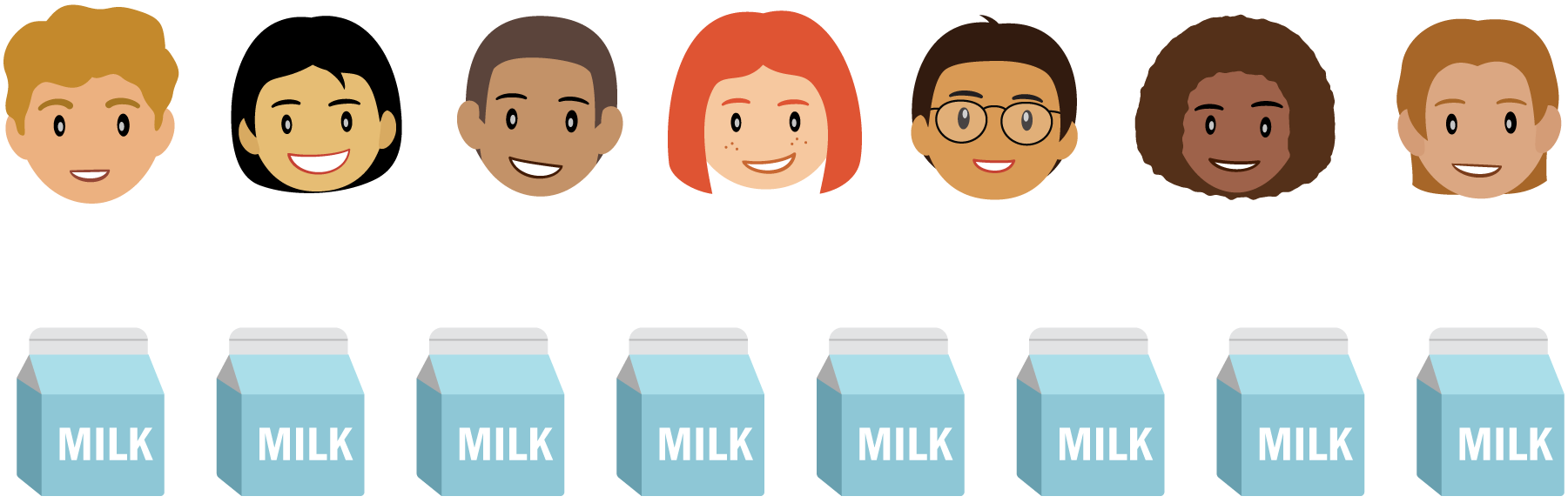 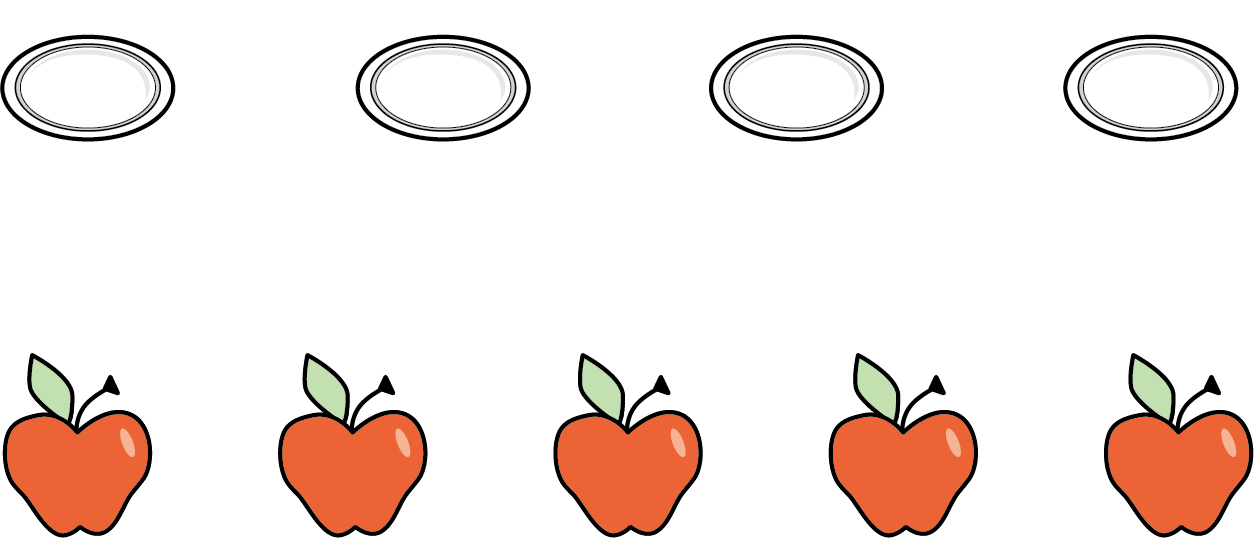 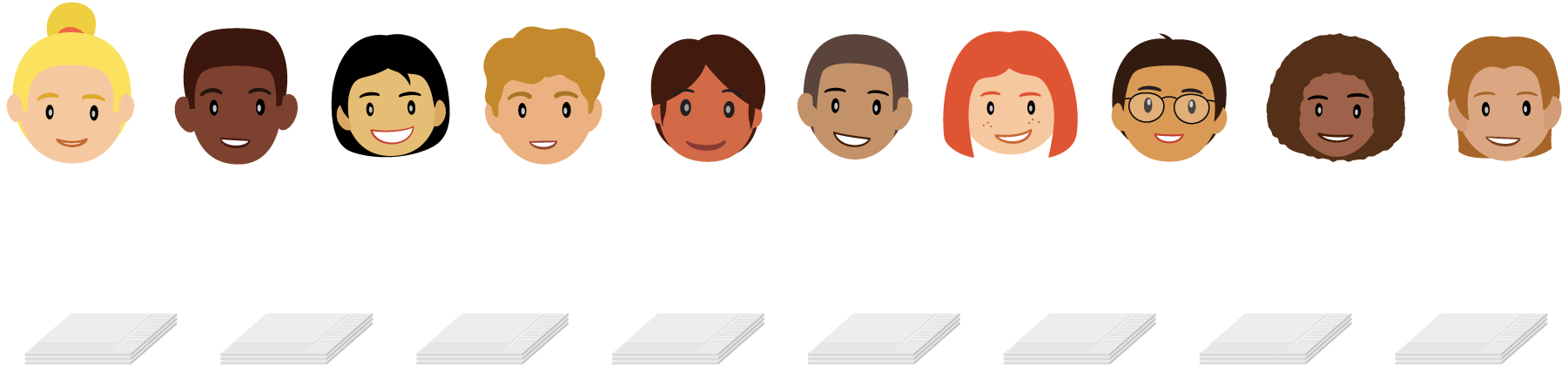 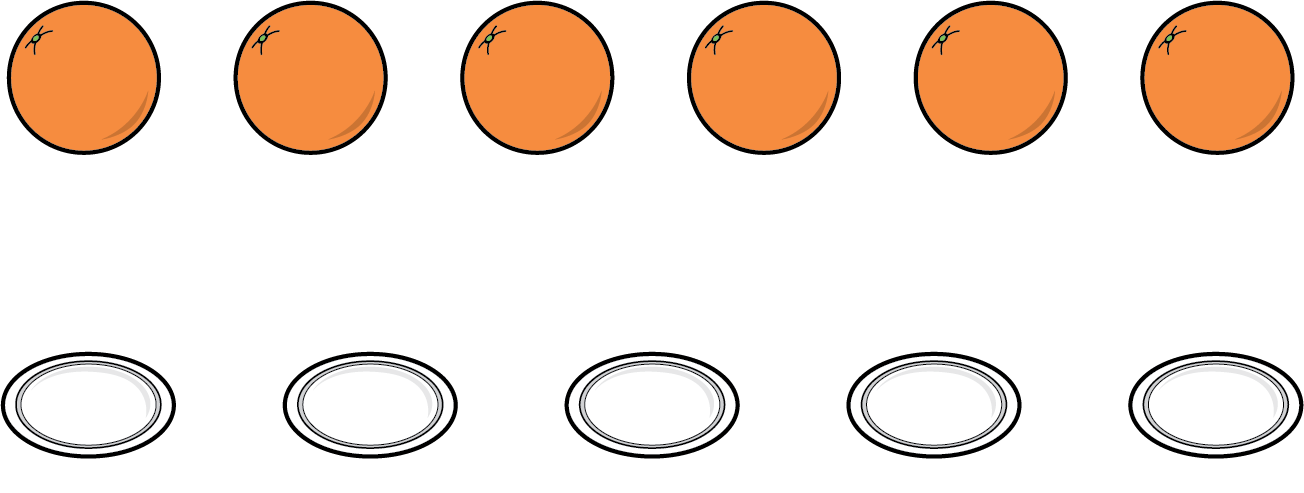 8.3: Centers: Choice TimeChoose a center.Math Stories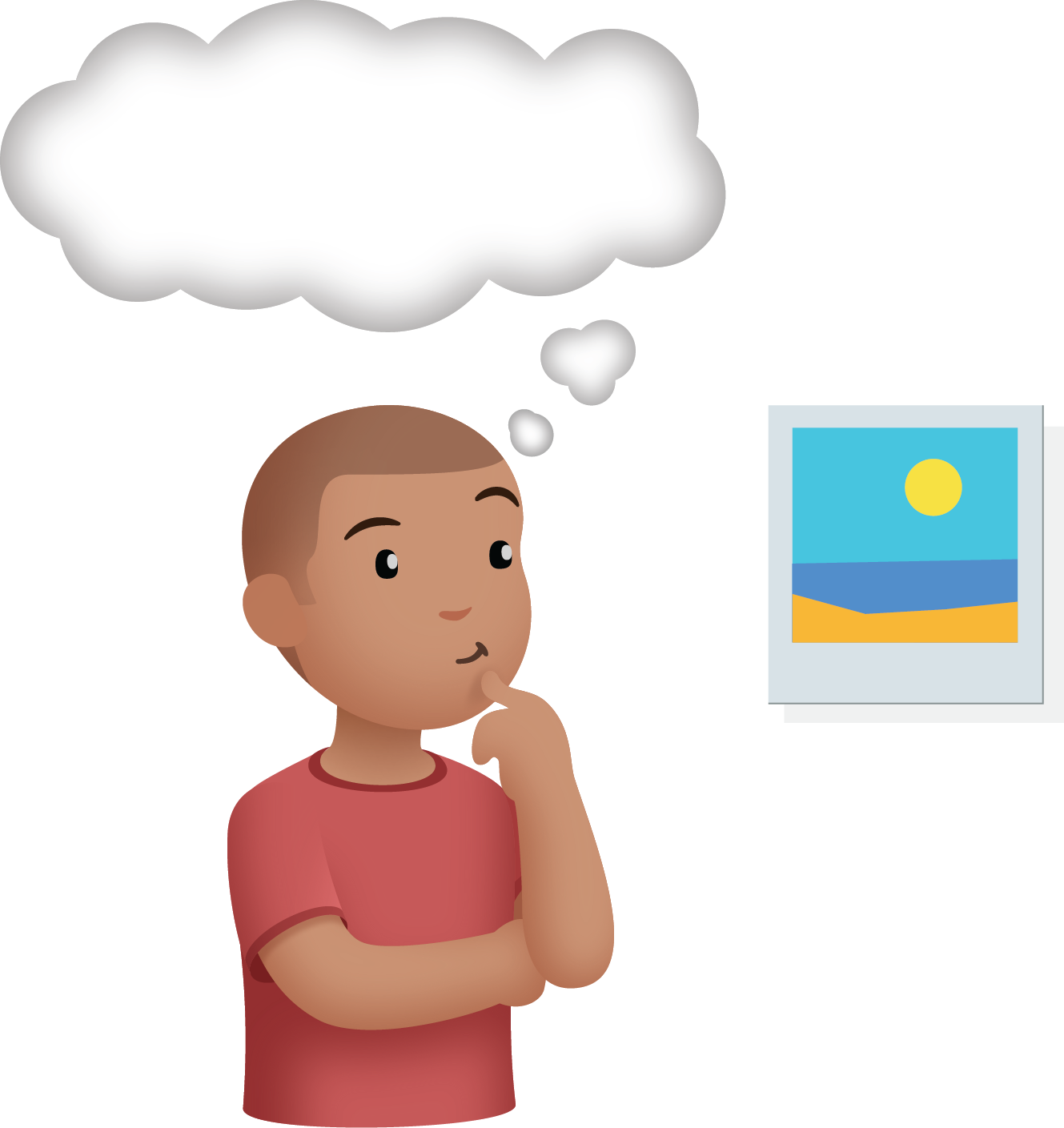 Connecting Cubes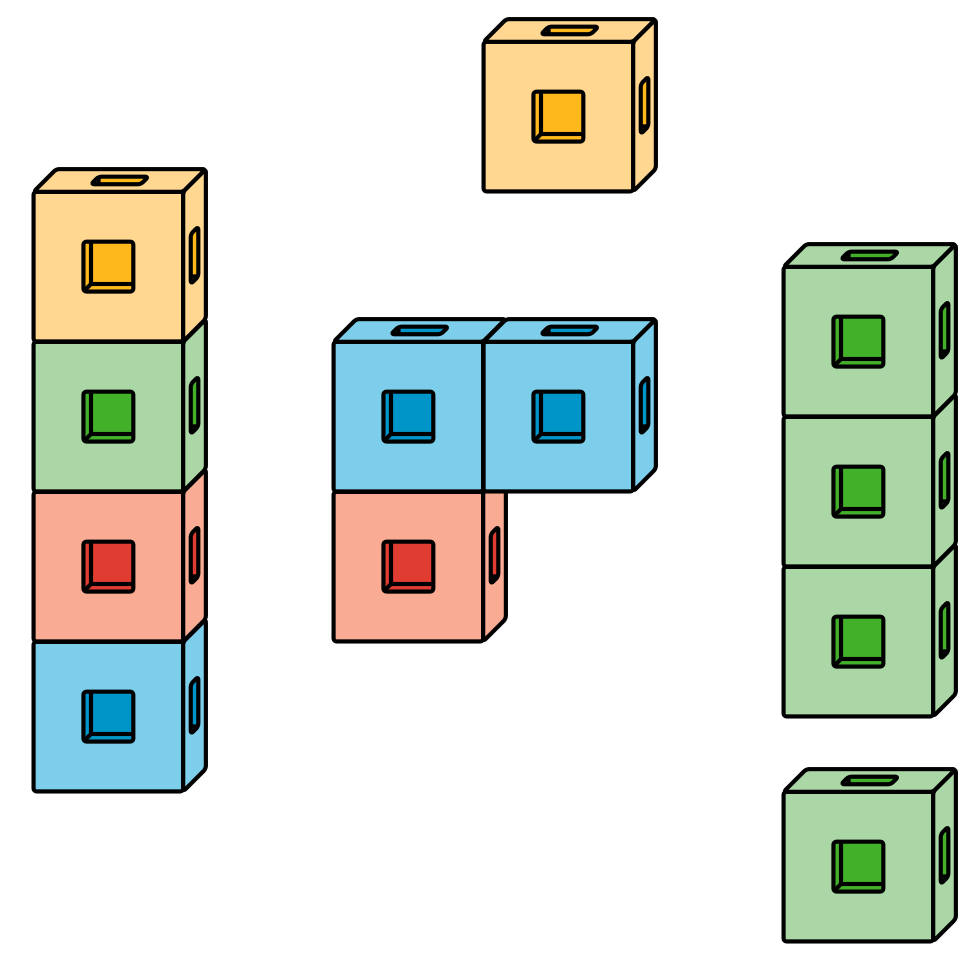 Number Race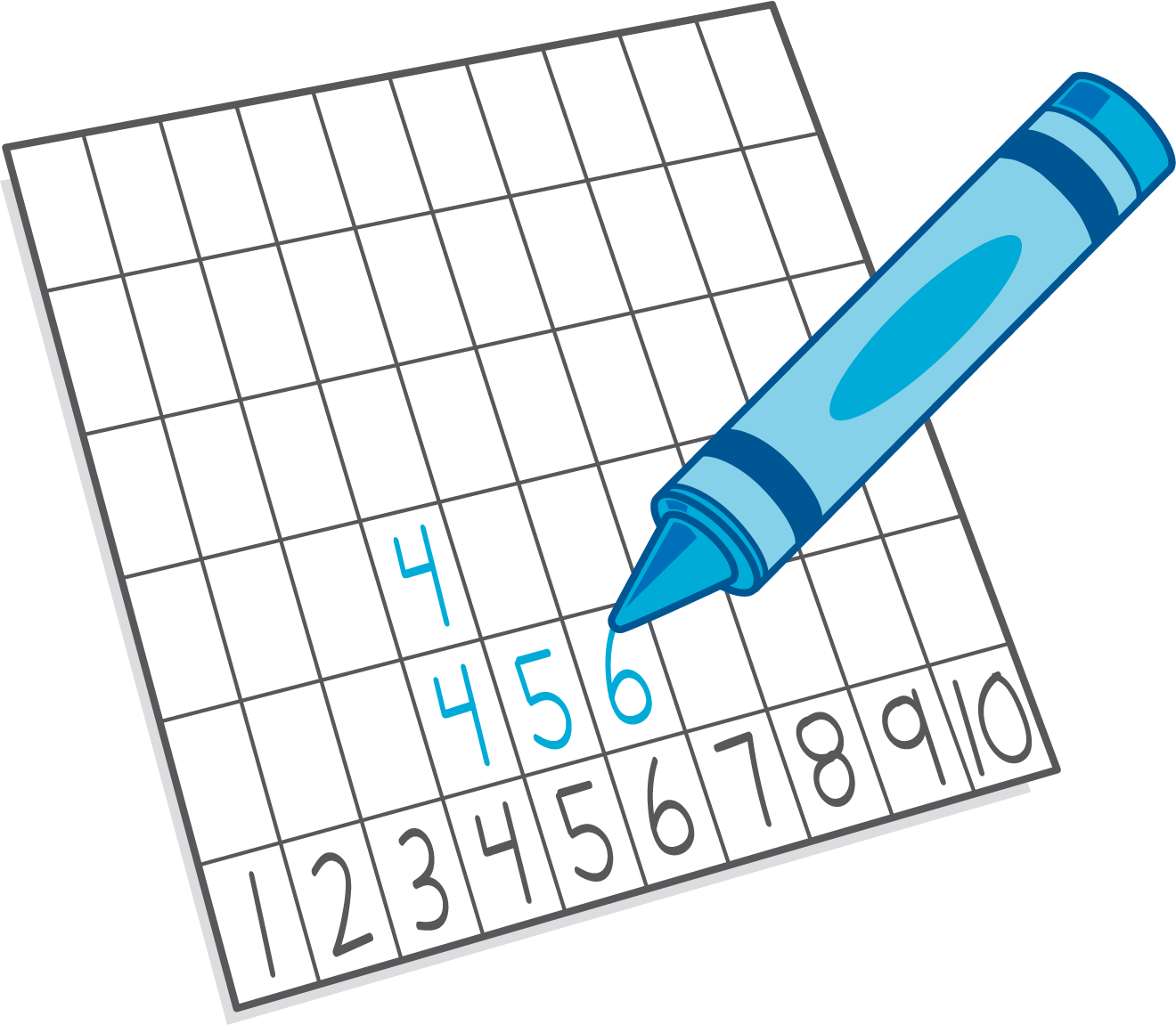 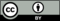 © CC BY 2021 Illustrative Mathematics®